แบบเสนอแผนงาน/โครงการ/กิจกรรม  กองทุนหลักประกันสุขภาพ เทศบาลตำบลชุมพลอำเภอศรีนครินทร์  จังหวัดพัทลุงเรื่อง ขอเสนอโครงการหนูน้อยวัยใสใส่ใจออกกำลังกาย เรียน  ประธานคณะกรรมการกองทุนหลักประกันสุขภาพ(สปสช.) เทศบาลตำบลชุมพลด้วย  ศูนย์พัฒนาเด็กเล็กบ้านต้นธง  หมู่ที่  1 ตำบลชุมพล อำเภอศรีนครินทร์ จังหวัดพัทลุง จะจัดทำโครงการหนูน้อยวัยใสใส่ใจออกกำลังกาย  ศูนย์พัฒนาเด็กเล็กบ้านต้นธงโดยขอรับการสนับสนุนงบประมาณจากกองทุนหลักประกันสุขภาพเทศบาลตำบลชุมพล  ค่าจัดซื้อฮูลาฮูป เป็นเงิน   6,000.-บาท (หกพันบาทถ้วน)  โดยมีรายละเอียดแผนงาน/โครงการ/กิจกรรม  ดังนี้ส่วนที่ 1 :  รายละเอียดแผนงาน/โครงการ/กิจกรรม    หลักการและเหตุผล โครงการหนูน้อยวัยใส ใส่ใจสุขภาพ   เป็นโครงการที่มุ่งเน้นการพัฒนาสุขภาพเพื่อส่งเสริมให้เด็กปฐมวัยรักการออกกำลังกาย และสร้างสุขนิสัยในการดูแลสุขภาพด้วยการออกกำลังกายอย่างสม่ำเสมอ มีความมั่นใจกล้าแสดงออก มีสุขภาพจิตที่ดีร่าเริง แจ่มใส มีมนุษย์สัมพันธ์ที่ดีต่อครูและผู้อื่นอย่างเหมาะสมตามวัย มีน้ำหนักส่วนสูง และสมรรถภาพทางกายตามเกณฑ์ของกรมอนามัย ยังช่วยฝึกทักษะในการเล่นร่วมกันอย่างปลอดภัยและมีความสุข การมีสุขภาพดี           ศูนย์พัฒนาเด็กเล็กบ้านต้นธง  เป็นสถานที่ที่เด็กอยู่รวมกันเป็นจำนวนมาก เมื่อเจ็บป่วยจะแพร่เชื้อโรคสู่เด็กอื่นได้ง่าย เนื่องจากเด็กเล็กมีภูมิคุ้มกันต่ำจึงมีโอกาสป่วยได้บ่อย โดยเฉพาะโรคติดต่อที่สำคัญและพบบ่อย ได้แก่ โรคหวัด โรคมือ เท้า ปาก   ฯลฯ  ส่วนใหญ่มักเกิดขึ้นในเด็กเล็ก ช่วงอายุ 2 - 5 ปี  ดังนั้นเพื่อให้ผู้เรียนได้มีสุขนิสัย สุขภาพกายและสุขภาพจิตที่ดี ซึ่งเป็นการวางรากฐานด้านสุขภาพให้เข้มแข็งด้วยการเตรียมความพร้อมเพื่อป้องกันปัญหาสุขภาพตั้งแต่แรกเริ่ม ศูนย์พัฒนาเด็กเล็กบ้านต้นธง  จึงได้จัดทำโครงการนี้ขึ้นเพื่อให้นักเรียนของศูนย์ ฯ ได้รับการพัฒนาและเป็นมีสุขนิสัยในการดูแลสุขภาพ และออกกำลังกายสม่ำเสมอ  มีน้ำหนัก ส่วนสูง และมีสมรรถภาพทางกายตามเกณฑ์ เห็นคุณค่าในตนเอง มีความมั่นใจ กล้าแสดงออก   ปลอดภัย และปลอดโรค1. วัตถุประสงค์1. เพื่อให้ผู้เรียนมีสุขนิสัยในการดูแลสุขภาพ และ  ออก    กำลังกายสม่ำเสมอ2 .เพื่อให้ผู้เรียนมีน้ำหนัก ส่วนสูง และมีสมรรถภาพทางกายตามเกณฑ์3. เพื่อให้ผู้เรียนเห็นคุณค่าในตนเอง มีความมั่นใจ กล้าแสดงออกอย่างเหมาะสม4. เพื่อให้ศูนย์พัฒนาเด็กเล็กบ้านต้นธง ปลอดภัย ปลอดโรค2. วิธีดำเนินงานขั้นเตรียมการ (P) 1.  วิเคราะห์สภาพปัญหาของนักเรียนของศูนย์พัฒนาเด็กเล็กบ้านต้นธง  และศึกษาข้อมูลต่าง ๆ เกี่ยวกับสุขภาพในระดับปฐมวัยที่สอดคล้องสภาพปัญหาของนักเรียนในศูนย์ ฯ 2.  จัดทำโครงการฯ นำเสนอต่อคณะกรรมการ กองทุนหลักประกันสุขภาพเทศบาลตำบลชุมพลขั้นดำเนินการ (D)1.  ประชุมคณะครูและบุคลากรของศูนย์พัฒนาเด็กเล็กบ้านต้นธง เพื่อชี้แจงโครงการฯ และมอบหมายภาระงาน2.  ดำเนินงานตามโครงการฯ      	2.1  ให้ความรู้เกี่ยวกับการออกกำลังกายโดยใช้ฮูลาอูป ช่วยส่งเสริมสุขภาพเด็กปฐมวัย     	2.2  จัดกิจกรรมให้เด็กหลังเคารพธงชาติ สัปดาห์ละ 3 วัน   	 2.3  คัดกรองเด็กก่อนเข้าอาคารเรียนทุกวันขั้นนิเทศติดตามผล (C)       ผู้รับผิดชอบโครงการฯ   นิเทศติดตาม การดำเนินงาน และคอยอำนวยความสะดวก  ในการดำเนินกิจกรรมของผู้เกี่ยวข้องให้เป็นไปตามภาระงานที่โครงการฯ กำหนดขั้นประเมินและรายงานผล (A)  1.  สรุปประเมินโครงการ  2. จัดทำรายงานโครงการฯ  นำเสนอคณะกรรมการ กองทุนหลักประกันสุขภาพเทศบาลตำบลชุมพล3. ระยะเวลาการดำเนินการ    200 วัน4. สถานที่ดำเนินการ ศูนย์พัฒนาเด็กเล็กบ้านต้นธง5. งบประมาณ		ฮูลาฮูป  ขนาดเล็ก  จำนวน  24 อัน   อันละ 250     =  6,000.-บาท6. ผลที่คาดว่าจะได้รับ	       นักเรียนศูนย์พัฒนาเด็กเล็กบ้านต้นธง ได้รับการพัฒนาและเป็นมีสุขนิสัยในการดูแลสุขภาพ และออกกำลังกายสม่ำเสมอ  มีน้ำหนัก ส่วนสูง และมีสมรรถภาพทางกายตามเกณฑ์ เห็นคุณค่าในตนเอง มีความมั่นใจ กล้าแสดงออก  และศูนย์พัฒนาเด็กเล็กบ้านต้นธง  ปลอดภัย ปลอดโรค7. สรุปแผนงาน/โครงการ/กิจกรรม(ผู้เสนอฯ ลงรายละเอียด โดยในแต่ละข้อย่อยให้เลือกเพียง 1 รายการที่เป็นรายการหลักสำหรับใช้ในการจำแนกประเภทเท่านั้น เพื่อให้เจ้าหน้าที่ อปท. บันทึกข้อมูลลงโปรแกรมกองทุนฯ เมื่อได้รับอนุมัติแล้ว)7.1	หน่วยงาน/องค์กร/กลุ่มคน ที่รับผิดชอบโครงการ (ตามประกาศคณะกรรมการหลักประกันฯ พ.ศ. 2557 ข้อ 7)	ชื่อหน่วยงาน/องค์กร/กลุ่มคน ...........................................................................................................................	  7.1.1 หน่วยบริการหรือสถานบริการสาธารณสุข เช่น รพ.สต.	  7.1.2 หน่วยงานสาธารณสุขอื่นของ อปท. เช่น กองสาธารณสุขของเทศบาล	  7.1.3 หน่วยงานสาธารณสุขอื่นของรัฐ เช่น สสอ.	  7.1.4 หน่วยงานอื่นๆ ที่ไม่ใช่หน่วยงานสาธารณสุข เช่น โรงเรียน	  7.1.5 กลุ่มหรือองค์กรประชาชน7.2	ประเภทการสนับสนุน (ตามประกาศคณะกรรมการหลักประกันฯ พ.ศ. 2557 ข้อ 7)	  7.2.1 สนับสนุนการจัดบริการสาธารณสุขของ หน่วยบริการ/สถานบริการ/หน่วยงานสาธารณสุข [ข้อ 7(1)]	  7.2.2 สนับสนุนกิจกรรมสร้างเสริมสุขภาพ การป้องกันโรคของกลุ่มหรือองค์กรประชาชน/หน่วยงานอื่น [ข้อ 7(2)]	  7.2.3 สนับสนุนการจัดกิจกรรมของ ศูนย์เด็กเล็ก/ผู้สูงอายุ/คนพิการ [ข้อ 7(3)]	  7.2.4 สนับสนุนการบริหารหรือพัฒนากองทุนฯ [ข้อ 7(4)]	  7.2.5 สนับสนุนกรณีเกิดโรคระบาดหรือภัยพิบัติ [ข้อ 7(5)]7.3	กลุ่มเป้าหมายหลัก (ตามแนบท้ายประกาศคณะอนุกรรมการส่งเสริมสุขภาพและป้องกันโรคฯ พ.ศ. 2557)	  7.3.1 กลุ่มหญิงตั้งครรภ์และหญิงหลังคลอด	  7.3.2 กลุ่มเด็กเล็กและเด็กก่อนวัยเรียน	  7.3.3 กลุ่มเด็กวัยเรียนและเยาวชน	  7.3.4 กลุ่มวัยทำงาน	  7.3.5.1 กลุ่มผู้สูงอายุ	  7.3.5.2 กลุ่มผู้ป่วยโรคเรื้อรัง	  7.3.6 กลุ่มคนพิการและทุพพลภาพ	  7.3.7 กลุ่มประชาชนทั่วไปที่มีภาวะเสี่ยง	  7.3.8 สำหรับการบริหารหรือพัฒนากองทุนฯ [ข้อ 7(4)]7.4	กิจกรรมหลักตามกลุ่มเป้าหมายหลัก	  7.4.1  กลุ่มหญิงตั้งครรภ์และหญิงหลังคลอด	  7.4.1.1 การสำรวจข้อมูลสุขภาพ การจัดทำทะเบียนและฐานข้อมูลสุขภาพ	  7.4.1.2 การตรวจคัดกรอง ประเมินภาวะสุขภาพ และการค้นหาผู้มีภาวะเสี่ยง	  7.4.1.3 การเยี่ยมติดตามดูแลสุขภาพก่อนคลอดและหลังคลอด	  7.4.1.4 การรณรงค์/ประชาสัมพันธ์/ฝึกอบรม/ให้ความรู้	  7.4.1.5 การส่งเสริมการเลี้ยงลูกด้วยนมแม่	  7.4.1.6 การคัดกรองและดูแลรักษามะเร็งปากมดลูกและมะเร็งเต้านม	  7.4.1.7 การส่งเสริมสุขภาพช่องปาก	  7.4.1.8 อื่นๆ (ระบุ) .................................................................................................................	  7.4.2  กลุ่มเด็กเล็กและเด็กก่อนวัยเรียน	  7.4.2.1 การสำรวจข้อมูลสุขภาพ การจัดทำทะเบียนและฐานข้อมูลสุขภาพ	  7.4.2.2 การตรวจคัดกรอง ประเมินภาวะสุขภาพ และการค้นหาผู้มีภาวะเสี่ยง	  7.4.2.3 การเยี่ยมติดตามดูแลสุขภาพ	  7.4.2.4 การรณรงค์/ประชาสัมพันธ์/ฝึกอบรม/ให้ความรู้	  7.4.2.5 การส่งเสริมพัฒนาการตามวัย/กระบวนการเรียนรู้/ความฉลาดทางปัญญาและอารมณ์	  7.4.2.6 การส่งเสริมการได้รับวัคซีนป้องกันโรคตามวัย	  7.4.2.7 การส่งเสริมสุขภาพช่องปาก	  7.4.2.8 อื่นๆ (ระบุ) .................................................................................................................	  7.4.3  กลุ่มเด็กวัยเรียนและเยาวชน	  7.4.3.1 การสำรวจข้อมูลสุขภาพ การจัดทำทะเบียนและฐานข้อมูลสุขภาพ	  7.4.3.2 การตรวจคัดกรอง ประเมินภาวะสุขภาพ และการค้นหาผู้มีภาวะเสี่ยง	  7.4.3.3 การเยี่ยมติดตามดูแลสุขภาพ	  7.4.3.4 การรณรงค์/ประชาสัมพันธ์/ฝึกอบรม/ให้ความรู้	  7.4.3.5 การส่งเสริมพัฒนาการตามวัย/กระบวนการเรียนรู้/ความฉลาดทางปัญญาและอารมณ์	  7.4.3.6 การส่งเสริมการได้รับวัคซีนป้องกันโรคตามวัย	  7.4.3.7 การป้องกันและลดปัญหาด้านเพศสัมพันธ์/การตั้งครรภ์ไม่พร้อม	  7.4.3.8 การป้องกันและลดปัญหาด้านสารเสพติด/ยาสูบ/เครื่องดื่มแอลกอฮอร์	  7.4.3.9 อื่นๆ (ระบุ) .................................................................................................................	  7.4.4  กลุ่มวัยทำงาน	  7.4.4.1 การสำรวจข้อมูลสุขภาพ การจัดทำทะเบียนและฐานข้อมูลสุขภาพ	  7.4.4.2 การตรวจคัดกรอง ประเมินภาวะสุขภาพ และการค้นหาผู้มีภาวะเสี่ยง	  7.4.4.3 การเยี่ยมติดตามดูแลสุขภาพ	  7.4.4.4 การรณรงค์/ประชาสัมพันธ์/ฝึกอบรม/ให้ความรู้	  7.4.4.5 การส่งเสริมพฤติกรรมสุขภาพในกลุ่มวัยทำงานและการปรับเปลี่ยนสิ่งแวดล้อมในการทำงา	  7.4.4.6 การส่งเสริมการดูแลสุขภาพจิตแก่กลุ่มวัยทำงาน	  7.4.4.7 การป้องกันและลดปัญหาด้านเพศสัมพันธ์/การตั้งครรภ์ไม่พร้อม	  7.4.4.8 การป้องกันและลดปัญหาด้านสารเสพติด/ยาสูบ/เครื่องดื่มแอลกอฮอร์	  7.4.4.9 อื่นๆ (ระบุ) .................................................................................................................	  7.4.5.1 กลุ่มผู้สูงอายุ	  7.4.5.1.1 การสำรวจข้อมูลสุขภาพ การจัดทำทะเบียนและฐานข้อมูลสุขภาพ	  7.4.5.1.2 การตรวจคัดกรอง ประเมินภาวะสุขภาพ และการค้นหาผู้มีภาวะเสี่ยง	  7.4.5.1.3 การเยี่ยมติดตามดูแลสุขภาพ	  7.4.5.1.4 การรณรงค์/ประชาสัมพันธ์/ฝึกอบรม/ให้ความรู้	  7.4.5.1.5 การส่งเสริมพัฒนาทักษะทางกายและใจ	  7.4.5.1.6 การคัดกรองและดูแลผู้มีภาวะซึมเศร้า	  7.4.5.1.7 การคัดกรองและดูแลผู้มีภาวะข้อเข่าเสื่อม	  7.4.5.1.8 อื่นๆ (ระบุ) .................................................................................................................	  7.4.5.2 กลุ่มผู้ป่วยโรคเรื้อรัง	  7.4.5.2.1 การสำรวจข้อมูลสุขภาพ การจัดทำทะเบียนและฐานข้อมูลสุขภาพ	  7.4.5.2.2 การตรวจคัดกรอง ประเมินภาวะสุขภาพ และการค้นหาผู้มีภาวะเสี่ยง	  7.4.5.2.3 การเยี่ยมติดตามดูแลสุขภาพ	  7.4.5.2.4 การรณรงค์/ประชาสัมพันธ์/ฝึกอบรม/ให้ความรู้	  7.4.5.2.5 การคัดกรองและดูแลผู้ป่วยโรคเบาหวานและความดันโลหิตสูง	  7.4.5.2.6 การคัดกรองและดูแลผู้ป่วยโรคหัวใจ	  7.4.5.2.7 การคัดกรองและดูแลผู้ป่วยโรคหลอดเลือดสมอง	  7.4.5.2.8 การคัดกรองและดูแลผู้ป่วยโรคมะเร็ง	  7.4.5.2.9 อื่นๆ (ระบุ) .................................................................................................................	  7.4.6  กลุ่มคนพิการและทุพพลภาพ	  7.4.6.1 การสำรวจข้อมูลสุขภาพ การจัดทำทะเบียนและฐานข้อมูลสุขภาพ	  7.4.6.2 การตรวจคัดกรอง ประเมินภาวะสุขภาพ และการค้นหาผู้มีภาวะเสี่ยง	  7.4.6.3 การเยี่ยมติดตามดูแลสุขภาพ	  7.4.6.4 การรณรงค์/ประชาสัมพันธ์/ฝึกอบรม/ให้ความรู้	  7.4.6.5 การส่งเสริมพัฒนาทักษะทางกายและใจ	  7.4.6.6 การคัดกรองและดูแลผู้มีภาวะซึมเศร้า	  7.4.6.7 การคัดกรองและดูแลผู้มีภาวะข้อเข่าเสื่อม	  7.4.6.8 อื่นๆ (ระบุ) .................................................................................................................	  7.4.7  กลุ่มประชาชนทั่วไปที่มีภาวะเสี่ยง	  7.4.7.1 การสำรวจข้อมูลสุขภาพ การจัดทำทะเบียนและฐานข้อมูลสุขภาพ	  7.4.7.2 การตรวจคัดกรอง ประเมินภาวะสุขภาพ และการค้นหาผู้มีภาวะเสี่ยง	  7.4.7.3 การเยี่ยมติดตามดูแลสุขภาพ	  7.4.7.4 การรณรงค์/ประชาสัมพันธ์/ฝึกอบรม/ให้ความรู้	  7.4.7.5 การส่งเสริมการปรับเปลี่ยนพฤติกรรมและสิ่งแวดล้อมที่มีผลกระทบต่อสุขภาพ	  7.4.7.6 อื่นๆ (ระบุ) .................................................................................................................	  7.4.8  สำหรับการบริหารหรือพัฒนากองทุนฯ [ข้อ 7(4)]	  7.4.8.1 อื่นๆ (ระบุ) .................................................................................................................8. รายชื่อคณะผู้รับผิดชอบดำเนินโครงการ ( ไม่น้อยกว่า 3 คน )    (ลงชื่อ) ..............................................................  ผู้เสนอโครงการ          		       	(   นางณัฐวรรณ  เกตุมณี  )ตำแหน่ง  รักษาการหัวหน้าศูนย์พัฒนาเด็กเล็กบ้านต้นธงส่วนที่ 2 : ผลการพิจารณาแผนงาน/โครงการ/กิจกรรมตามมติที่ประชุม  คณะกรรมการกองทุนหลักประกันสุขภาพเทศบาลตำบลชุมพล   ครั้งที่ ...1.../..2561.... เมื่อวันที่.....27......เดือน..ธันวาคม... พ.ศ. ....2560.....ผลการพิจารณาแผนงาน/โครงการ/กิจกรรม  ดังนี้อนุมัติงบประมาณ  เพื่อสนับสนุนแผนงาน/โครงการ/กิจกรรม    จำนวน    6,000  บาทเพราะ  เด็กปฐมวัยใน ศูนย์พัฒนาเด็กเล็กได้รับประโยชน์และตรงกับวัตถุประสงค์ของกองทุนฯไม่อนุมัติงบประมาณ  เพื่อสนับสนุนแผนงาน/โครงการ/กิจกรรม    เพราะ  .................................................................................................................................................................................................................................................................................................................หมายเหตุเพิ่มเติม(ถ้ามี) ........................................................................................................................................................................................................................................................................................ (ลงชื่อ)..............................................................   					           (   นายวิภาส   นวลพุฒ     )ประธานกรรมการบริหารกองทุนหลักประกันสุขภาพเทศบาลชุมพลส่วนที่ 3 :	แบบรายงานผลการดำเนินแผนงาน/โครงการ/กิจกรรม ที่ได้รับงบประมาณสนับสนุนจากกองทุนหลักประกันสุขภาพ (สำหรับผู้เสนอแผนงาน/โครงการ/กิจกรรม ลงรายละเอียดเมื่อเสร็จสิ้นการดำเนินงาน)ชื่อแผนงาน/โครงการ/กิจกรรม ......................................................................................................................................1. ผลการดำเนินงาน พร้อม ภาพถ่าย (ถ้ามี)	............................................................................................................................................................................................................................................................................................................................................................................................................................................................................................................................................................................................................................................................................................................................................................................................................................................................................................................................................................................................................................................................................................................................................................................................................................................................................................................................2. ผลสัมฤทธิ์ตามวัตถุประสงค์/ตัวชี้วัด2.1 การบรรลุตามวัตถุประสงค์	 บรรลุตามวัตถุประสงค์	 ไม่บรรลุตามวัตถุประสงค์  เพราะ .......................................................................................................................................................................................................................................................................................................2.2 จำนวนผู้เข้าร่วมใน แผนงาน/โครงการ/กิจกรรม .............................................................. คน3. การเบิกจ่ายงบประมาณ	งบประมาณที่ได้รับการอนุมัติ	................................................. บาท	งบประมาณเบิกจ่ายจริง 		................................................. บาท   คิดเป็นร้อยละ ..............................	งบประมาณเหลือส่งคืนกองทุนฯ	................................................. บาท   คิดเป็นร้อยละ ..............................4. ปัญหา/อุปสรรคในการดำเนินงาน	 ไม่มี	 มี		ปัญหา/อุปสรรค (ระบุ) ........................................................................................................................................................................................................................................................................................................................................................................................................................................................................................................		แนวทางการแก้ไข (ระบุ) ......................................................................................................................................................................................................................................................................................................................................................................................................................................................................................................ลงชื่อ ......................................................................... ผู้รายงาน  ( นางณัฐวรรณ  เกตุมณี  )ตำแหน่ง  รักษาการหัวหน้าศูนย์พัฒนาเด็กเล็กบ้านต้นธงวันที่-เดือน-พ.ศ. .........................................................    	ที่ พท  ๕๔๐๐๔........../...๒๕61.......		            ศูนย์พัฒนาเด็กเล็กบ้านต้นธง						  265  หมู่ที่  ๑  ตำบลชุมพล					 อ.ศรีนครินทร์ พท  ๙๓๐๐๐      14       มิถุนายน      ๒๕61เรื่อง  เสนอโครงการเพื่อขอรับการสนับสนุนงบประมาณเรียน  ประธานคณะกรรมการบริหารกองทุนหลักประกันสุขภาพ(สปสช.) เทศบาลตำบลชุมพลสิ่งที่ส่งมาด้วย	รายละเอียดโครงการเพื่อขอรับการสนับสนุนงบประมาณ( แบบ กท.1)		จำนวน  ๑  ชุด		ตามระเบียบคณะกรรมการบริหารกองทุนหลักประกันสุขภาพ (สปสช.)  เทศบาลตำบลชุมพล   เรื่อง กองทุนหลักประกันสุขภาพเทศบาลตำบลชุมพล  พ.ศ.2555  ข้อ  39  กำหนดให้หน่วยงานหรือองค์กรประชาชนในเขตพื้นที่เทศบาลตำบลชุมพล   ที่ประสงค์จะขอรับการสนับสนุนงบประมาณ จากกองทุนหลักประกันสุขภาพเทศบาลตำบลชุมพล  เพื่อนำไปใช้จ่ายเพื่อการสร้างเสริมสุขภาพ การป้องกันโรค การฟื้นฟูสมรรถภาพ และการรักษาพยาบาลระดับปฐมภูมิ ที่จำเป็นต่อสุขภาพและการดำรงชีวิตของประชาชนในพื้นที่   ให้เสนอขอรับการสนับสนุนงบประมาณในรูปแบบของโครงการ ตามแบบ กท.1  เพื่อนำเสนอต่อคณะกรรมากรบริหารกองทุนเพื่อพิจารณา		ศูนย์พัฒนาเด็กเล็กบ้านต้นธง เลขที่  265 หมู่ที่  ๑ ตำบลชุมพล   ได้จัดทำโครงการหนูน้อยวัยใสใส่ใจออกกำลังกาย  ขึ้น   เพื่อสร้างเสริมสุขภาพของเด็กเล็กในศูนย์พัฒนาเด็กเล็กบ้านต้นธง  ของเทศบาลตำบลชุมพล จึงขอเสนอโครงการฯ  ตามแบบ  กท.1  มาเพื่อเสนอคณะกรรมการบริหารกองทุนพิจารณาให้การสนับสนุนงบประมาณต่อไป  รายละเอียดตามสิ่งที่ส่งมาพร้อมนี้		จึงเรียนมาเพื่อโปรดพิจารณาขอแสดงความนับถือ(นางณัฐวรรณ  เกตุมณี) ครู ศูนย์พัฒนาเด็กเล็กบ้านต้นธงโทร.๐๘1-9630832กท. ๑ โครงการขอรับการสนับสนุนงบประมาณ  จากกองทุนหลักประกันสุขภาพเทศบาลตำบลชุมพลประจำปีงบประมาณ     พ.ศ. 2561ชื่อ / ที่ตั้ง  ของหน่วยงาน/องค์กร  ที่ขอรับการสนับสนุน  ศูนย์พัฒนาเด็กเล็กบ้านต้นธงชื่อ/สกุล  (หัวหน้าหน่วยงาน/ผู้รับผิดชอบ) นางณัฐวรรณ  เกตุมณี     .โทรศัพท์  081-9630832๑. ชื่อโครงการ   โครงการหนูน้อยวัยใส ใส่ใจสุขภาพ     ๒. หลักการและเหตุผล	โครงการหนูน้อยวัยใส ใส่ใจสุขภาพ   เป็นโครงการที่มุ่งเน้นการพัฒนาสุขภาพเพื่อส่งเสริมให้เด็กปฐมวัยรักการออกกำลังกาย และสร้างสุขนิสัยในการดูแลสุขภาพด้วยการออกกำลังกายอย่างสม่ำเสมอ มีความมั่นใจกล้าแสดงออก มีสุขภาพจิตที่ดีร่าเริง แจ่มใส มีมนุษย์สัมพันธ์ที่ดีต่อครูและผู้อื่นอย่างเหมาะสมตามวัย มีน้ำหนักส่วนสูง และสมรรถภาพทางกายตามเกณฑ์ของกรมอนามัย ยังช่วยฝึกทักษะในการเล่นร่วมกันอย่างปลอดภัยและมีความสุข การมีสุขภาพดี           ศูนย์พัฒนาเด็กเล็กบ้านต้นธง  เป็นสถานที่ที่เด็กอยู่รวมกันเป็นจำนวนมาก เมื่อเจ็บป่วยจะแพร่เชื้อโรคสู่เด็กอื่นได้ง่าย เนื่องจากเด็กเล็กมีภูมิคุ้มกันต่ำจึงมีโอกาสป่วยได้บ่อย โดยเฉพาะโรคติดต่อที่สำคัญและพบบ่อย ได้แก่ โรคหวัด โรคมือ เท้า ปาก   ฯลฯ  ส่วนใหญ่มักเกิดขึ้นในเด็กเล็ก ช่วงอายุ 2 - 5 ปี  ดังนั้นเพื่อให้ผู้เรียนได้มีสุขนิสัย สุขภาพกายและสุขภาพจิตที่ดี ซึ่งเป็นการวางรากฐานด้านสุขภาพให้เข้มแข็งด้วยการเตรียมความพร้อมเพื่อป้องกันปัญหาสุขภาพตั้งแต่แรกเริ่ม ศูนย์พัฒนาเด็กเล็กบ้านต้นธง  จึงได้จัดทำโครงการนี้ขึ้นเพื่อให้นักเรียนของศูนย์ ฯ ได้รับการพัฒนาและเป็นมีสุขนิสัยในการดูแลสุขภาพ และออกกำลังกายสม่ำเสมอ  มีน้ำหนัก ส่วนสูง และมีสมรรถภาพทางกายตามเกณฑ์ เห็นคุณค่าในตนเอง มีความมั่นใจ กล้าแสดงออก   ปลอดภัย และปลอดโรค๓. วัตถุประสงค์1. เพื่อให้ผู้เรียนมีสุขนิสัยในการดูแลสุขภาพ และ  ออก    กำลังกายสม่ำเสมอ2 .เพื่อให้ผู้เรียนมีน้ำหนัก ส่วนสูง และมีสมรรถภาพทางกายตามเกณฑ์3. เพื่อให้ผู้เรียนเห็นคุณค่าในตนเอง มีความมั่นใจ กล้าแสดงออกอย่างเหมาะสม4. เพื่อให้ศูนย์พัฒนาเด็กเล็กบ้านต้นธง ปลอดภัย ปลอดโรค๔. กลุ่มเป้าหมาย	เด็กเล็ก  2 – 5  ขวบ   ในศูนย์พัฒนาเด็กเล็กบ้านต้นธง      จำนวน    60  คน๕. แนวทางการดำเนินงานขั้นเตรียมการ (P) 1.  วิเคราะห์สภาพปัญหาของนักเรียนของศูนย์พัฒนาเด็กเล็กบ้านต้นธง  และศึกษาข้อมูลต่าง ๆ เกี่ยวกับสุขภาพในระดับปฐมวัยที่สอดคล้องสภาพปัญหาของนักเรียนในศูนย์ ฯ 2.  จัดทำโครงการฯ นำเสนอต่อคณะกรรมการ กองทุนหลักประกันสุขภาพเทศบาลตำบลชุมพลขั้นดำเนินการ (D)1.  ประชุมคณะครูและบุคลากรของศูนย์พัฒนาเด็กเล็กบ้านต้นธง เพื่อชี้แจงโครงการฯ และมอบหมายภาระงาน2.  ดำเนินงานตามโครงการฯ      	2.1  ให้ความรู้เกี่ยวกับการออกกำลังกายโดยใช้ฮูลาอูป ช่วยส่งเสริมสุขภาพเด็กปฐมวัย     	2.2  จัดกิจกรรมให้เด็กหลังเคารพธงชาติ สัปดาห์ละ 3 วัน   	 2.3  คัดกรองเด็กก่อนเข้าอาคารเรียนทุกวันขั้นนิเทศติดตามผล (C)       ผู้รับผิดชอบโครงการฯ   นิเทศติดตาม การดำเนินงาน และคอยอำนวยความสะดวก  ในการดำเนินกิจกรรมของผู้เกี่ยวข้องให้เป็นไปตามภาระงานที่โครงการฯ กำหนดขั้นประเมินและรายงานผล (A)  1.  สรุปประเมินโครงการ  2. จัดทำรายงานโครงการฯ  นำเสนอคณะกรรมการ กองทุนหลักประกันสุขภาพเทศบาลตำบลชุมพล๖. ระยะเวลาการดำเนินการ    200  วัน๗. สถานที่ดำเนินการ ศูนย์พัฒนาเด็กเล็กบ้านต้นธง   ตำบลชุมพล  อำเภอศรีนครินทร์๘. งบประมาณ		6,000.-บาท. ฮูลาฮูป  ขนาดเล็ก  จำนวน  24 อัน   อันละ 250     =  6,000.-บาท   ๙.  รายชื่อคณะกรรมการผู้รับผิดชอบ โครงการฯ(ก) ชุดดำเนินโครงการ/เบิกจ่ายเงิน  	1.  นางณัฐวรรณ  เกตุมณี			เป็นประธาน          2.  นางฉวีวรรณ พรหมวิเศษ                            กรรมการ	3.  นางสุภาภรณ์  ยศไพโรจน์			กรรมการ  (ผู้แทนผู้ปกครอง)(ข) ชุดจัดซื้อจัดจ้าง  1. นางผิวพรรณ  สาโรจน์			          เป็นประธาน	2.  นางทัศนีย์  พริกสุด			          กรรมการ	3.  นางสุรัตนา ชุมทอง		               	กรรมการ (ผู้แทนผู้ปกครอง)(ค) ชุดตรวจรับพัสดุ  1. นางณัฐวรรณ  เกตุมณี			          เป็นประธาน	2. นางละออง          คงแก้ว			กรรมการ	3. นางสาวอภัสรา      เกื้อจอก		          กรรมการ (ผู้แทนผู้ปกครอง)๑๐. ผลที่คาดว่าจะได้รับ       นักเรียนศูนย์พัฒนาเด็กเล็กบ้านต้นธง ได้รับการพัฒนาและเป็นมีสุขนิสัยในการดูแลสุขภาพ และออกกำลังกายสม่ำเสมอ  มีน้ำหนัก ส่วนสูง และมีสมรรถภาพทางกายตามเกณฑ์ เห็นคุณค่าในตนเอง มีความมั่นใจ กล้าแสดงออก  และศูนย์พัฒนาเด็กเล็กบ้านต้นธง  ปลอดภัย ปลอดโรค๑๐. การประเมินผล	..............ประเมินผลทุก ๆ 3  เดือน...................................................				         (ลงชื่อ) ..............................................................  ผู้เสนอโครงการ          		       	(   นางณัฐวรรณ  เกตุมณี   )        ตำแหน่ง  ครู (ลงชื่อ) ..............................................................  ผู้รับรอง          		       	(     นายพงศ์มงคน  ข้างแก้ว   )         ตำแหน่ง  นักวิชาการศึกษาชำนาญการ รักษาการในตำแหน่งหัวหน้าฝ่ายบริหารงานการศึกษา              				(ลงชื่อ) ..............................................................  ผู้รับรอง          		       	    (นางสุภาภรณ์  ยศไพโรจน์ )           ตำแหน่ง      ผู้แทนผู้ปกครองผู้ตรวจสอบโครงการตรวจสอบแล้วโครงการฯ ถูกต้องตามวัตถุประสงค์ของกองทุนฯ(ลงชื่อ) ..........................................................                                             (   นายบรรเจิด   ทองชูใจ     )                        			เลขานุการกองทุนหลักประกันสุขภาพผู้อนุมัติโครงการ  (ลงชื่อ)..............................................................   					           (   นายวิภาส   นวลพุฒ     )ประธานกรรมการบริหารกองทุนหลักประกันสุขภาพเทศบาลชุมพลที่ชื่อ   -   สกุลตำแหน่งลายมือชื่อเบอร์โทร1นางณัฐวรรณ  เกตุมณีหัวหน้าศูนย์พัฒนาเด็กเล็กบ้านต้นธง081-96308322นางผิวพรรณ  สาโรจน์ครูผู้ดูแลเด็ก086-29994593นายพงศ์มงคน  ข้างแก้วนักวิชาการศึกษาชำนาญการ088-7733380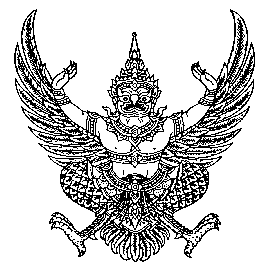 